  VYPSÁNÍ ZÁVODUJIHOČESKÉ ŽÁBAdatum: 18. - 19. 6.2022CTL 221333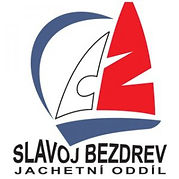 Pořadatel: JO SLAVOJ HLUBOKÁ NAD VLTAVOU, z.s.Místo konání: Bezdrev, https://goo.gl/maps/fkivcpsMs9BLug4t5PravidlaZávod bude řízen dle pravidel, jak je definováno v Závodních pravidlech jachtingu.V případě rozporu mezi českou a anglickou verzí, rozhodne anglická verze.PřihláškyZávod je určen pro lodní třídu: PIRÁT-7PLodě se mohou přihlásit:vyplněním přihlášky na noticeboardu závodu na webu ČSJ nejpozději 17. 6. 2022, nebovyplněním přihlášky v kanceláři závodu v době registrace.StartovnéPIRÁT – 700 Kč / 30EurČasový program             SobotaRegistraceKaždá loď musí potvrdit přihlášení do závodu podpisem kapitána při registraci na seznam přihlášených závodníků nebo na vyplněnou přihlášku. Za závodníky mladší 18 let tyto dokumenty potvrdí podpisem odpovědná osoba (trenér, rodič).Plachetní směrnice Budou v době registrace dostupné na oficiální vývěsní tabuli. Plachetní směrnice jsou tvořeny směrnicemi ZPJ Dodatek S - Standardní plachetní směrnice a Doplňujícími plachetními směrnicemi, které budou vyvěšeny na oficiální vývěsní tabuli umístěné poblíž kanceláře Závodní komise.Závodní plochaZávodní plocha bude na „malém“Bezdrevu z důvodu nedostatku přítokové vody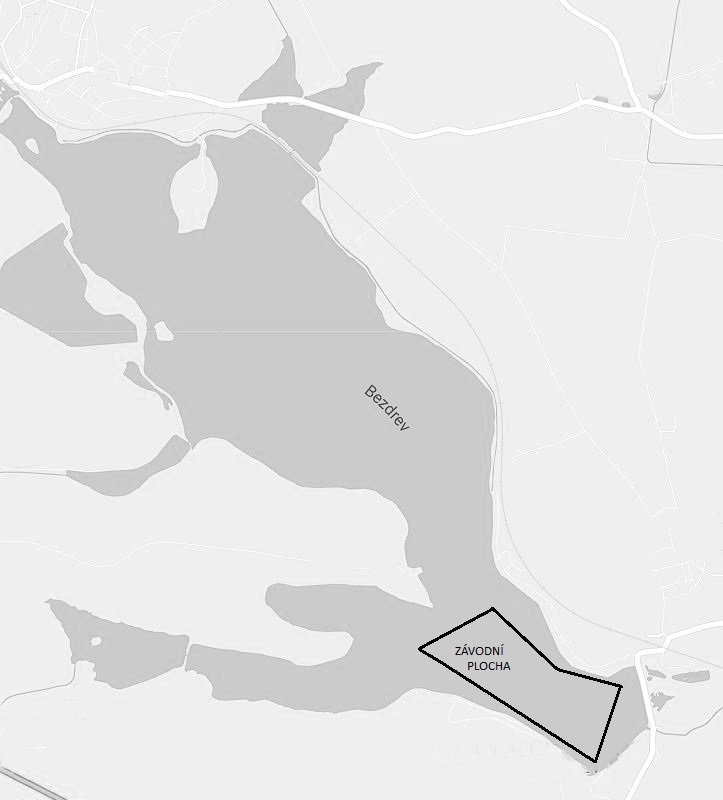 Plán závodu6 rozjížděkKomunikaceKdyž loď závodí, nesmí vysílat nebo přijímat informace rádiem nebo mobilním telefonem.BodováníV závodě bude uplatněn Dodatek A ZPJ.Pro platnost vypsaných koeficientů je vyžadováno odjetí minimálně 3 rozjížděk.Pro platnost závodu je vyžadováno odjetí minimálně 1 rozjížďky.ProhlášeníZávodníci se účastní závodu zcela na svoji vlastní odpovědnost. Viz pravidlo 3 ZPJ, Rozhodnutí závodit. Pořadatel, Závodní komise, Protestní komise nebo jiné strany a osoby, které se podílí na organizaci závodu, nepřijmou odpovědnost za materiální škody nebo zranění nebo smrt ve spojení ať přímém nebo nepřímém se závodem.Souhlas s pořizováním fotografií a videa/filmuPřihlášením k závodu všichni závodníci souhlasí, že mohou být v průběhu závodu nebo při využívání zázemí závodu fotografováni nebo filmováni a že tyto záznamy mohou být publikovány bez dalšího souhlasu nebo nároku na kompenzaci.PojištěníKaždý účastník závodu, musí mít pojištění odpovědnosti s minimální výší plnění 9.000.000,-. Kč.Kontakt Josef Sivý - předseda JO SlavojTel: +420 606 413 322 e-mail: josef.sivy@post.cz                08:30 - 9:30 Registrace závodníků                 10:00 Nástup závodníků                 12:00 První start dne             Neděle              Neděle              Neděle                 10:00 První start dne                13:00 Poslední možný start                 15:00 Vyhlášení výsledků 